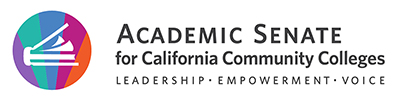 Transfer Alignment ProjectWork Group MeetingOctober 10, 20214:45 pm – 5:45 pmPresent: Ginni May (chair), Cheryl Aschenbach, Karla Kirk, Krystinne Mica, LaTonya Parker, Eric Wada, Miguel RotherWelcomeApproval of AgendaUpdate on Action Plan for 2021-22: https://docs.google.com/document/d/1EvIq-wvLgxy7ZnebSnfn66FGE7KWmDRO-y6R3l689PI/editKrystinne, Eric, Miguel:Phase I: Follow up on disciplines determined to be feasible: Anthropology, History, Sociology; provide justification for disciplines determined not feasible: business administration, economics, mathematics, philosophy
Miguel is looking for original FDRG rationale docs and anticipates needing to clean them up/condense them a little. Miguel clarified that in Phase I, Sociology is the TMC awaiting release by Chancellor’s Office, and Anthropology was lacking CSU participation on the FDRG. He’ll follow-up with the CO to get Sociology released. Eric reiterated the urgency for CSU to appoint faculty in these disciplines especially; Ginni shared that efforts are underway. Chair of CSU Academic Senate is being responsive, so Krystinne sent him a list of FDRGs needing faculty, including Phase I and II disciplines Anthropology, History, Biology, English, and Political Science being priorities.Phase II: Disciplines for consideration: Biology, English, Political Science
Miguel shared his draft message for these three FDRGs. Miguel also shared his concern about the timeline and vetting of draft TMCs during the holidays in December and January. Ginni acknowledged the need to communicate the urgency to FDRGs up front and then to be flexible if we don’t get enough feedback. Miguel will set up a timeline table.Ginni, Cheryl, Karla, Krystinne – recap of ICAS discussion/requestPhase III: In disciplines where a single pathway is not feasible, can multiple pathways be implemented? (would require updating current criteria re: one pathway/TMC per discipline)
Ginni provided an overview of the Transfer Alignment Project to ICAS at its meeting on 10/22. It was agreed by all in attendance that there seemed to be support from CSU and UC for multiple pathways in a discipline. Ginni also floated the idea that alignment could mean some adjustment to UCTPs; it was encouraging that there was no immediate “no” response. Additional membership requested:1 CSU faculty member, 1 UC faculty member, Others (faculty, AO)?
At ICAS, Ginni also asked CSU and UC to each appoint a faculty member to this workgroup; we may need to follow-up to get the appointments made. We also discussed adding an articulation officer; Krystinne will follow-up on this.Next Steps: Meetings, Sharing, Anything else?Next meeting: January 28, 2022 11AM-12PMTAP members invited to attend ICW meeting on November 23 to hear conversation about Transfer Alignment Project.